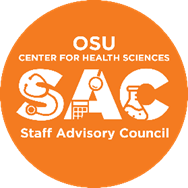 Staff Advisory Council – AgendaThe Staff Advisory Council will meet on June 15, 2021 at 12pZoomJoin Zoom Meetinghttps://osuchs.zoom.us/j/97870817763?pwd=M3ZYNFFERVY2NGphbFY1RlI5dThlZz09Meeting ID: 978 7081 7763Passcode: 734320One tap mobile+12532158782,,97870817763#,,,,*734320# US (Tacoma)+13462487799,,97870817763#,,,,*734320# US (Houston)Call to Order: Sherrita SweetRoll Call: Michelle LovelessApproval of Minutes: 4/20/21, 5/18/21Approval of the AgendaReports of University Committees: AdministrationFacilitiesITWellness- Jesse ChaffinHR- Tina TappanaSecurityOfficer Reports:Secretary - Michelle LovelessRolling OffTreasurer - Darlene DuBoisVice Chair – Diana SandersChair –Sherrita SweetAuditStanding Committees ReportRules and Procedures CommitteeExecutive Board Nominees and VoteCommunications CommitteeAwards and Recognition CommitteeIn-Person Awards Ceremony VoteOutreach & Fundraising Committee	New Business: Announcements:New members interested in joining SAC please let the Secretary Michelle Loveless know!Reminder to let us know that if there are any concerns or issues you have that you would like for us to address with Administration, let your Executive Board know! AdjournmentNext Meeting: July 20, 2021 12p via ZOOM 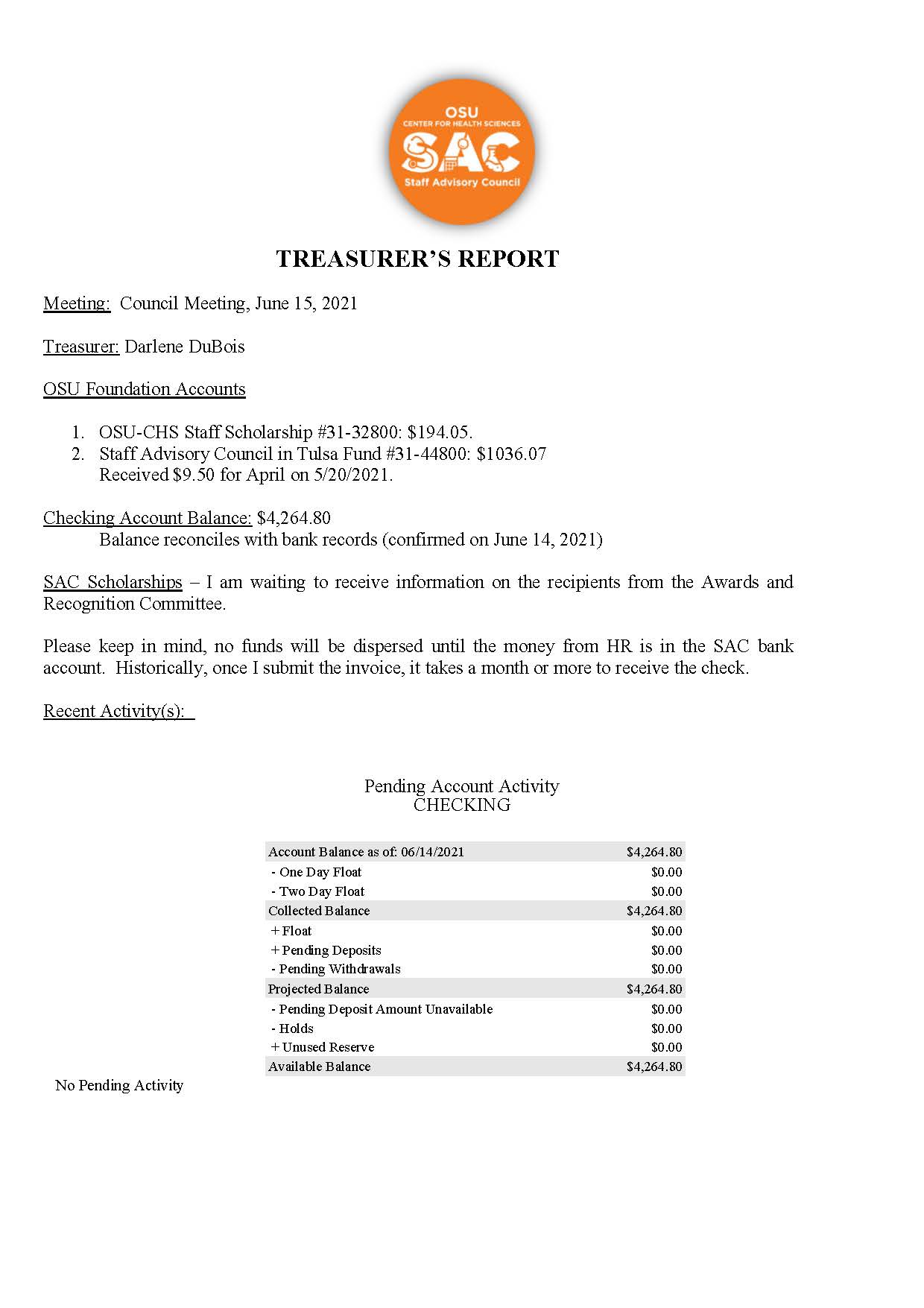 